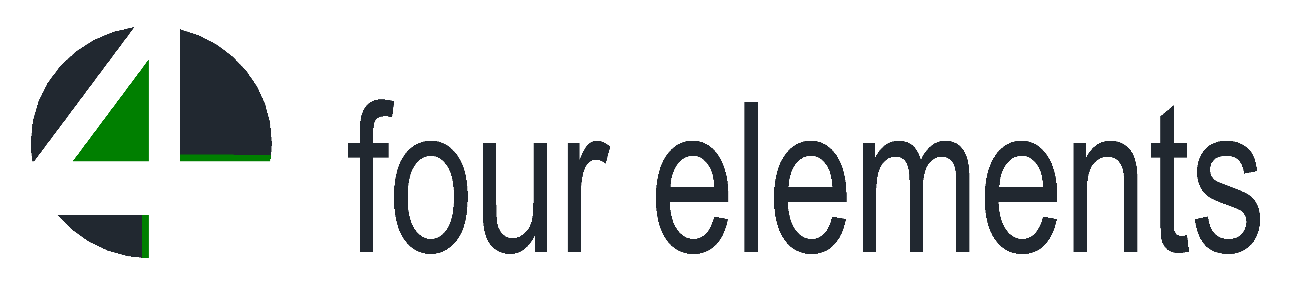 Call for Youth Workers  Four Elements NGO is partner of the project “Youth SUCCESSors- Capacity Building for cultural and territorial heritage promotion” Funded by Erasmus+ KA2 Capacity Building for Youth-Coordinated by the Italian VET center Cosvitec and in Partnership with:Magenta (Spain)The Municipality of Armstrong (Argentina)Provincia di Salerno (Italy)The Project foresee mobility activities for Youth workers and young people to be developed in the European countries involved in the project.The mobility action will be in Spain (from 03/03/2019-09/03/2019).Participants’ age and profile: we’re looking for 5 participants among volunteers, youth workers, active members of an organization, over 18 years old (max. 30 years old) with priority to those who are resident in Athens or Italy. They should have previous relevant experiences in the field of youth and in the field of territorial promotion/tourism/environment and cultural heritage promotion, motivation, English language skills. As a result of the participation in this project, will be issued a European certification (“Youthpass”) certifying the skills gained. Financial conditions:
– Food, accommodation and activities are covered by the project               – Travel costs are covered by the project up to a maximum corresponding to the unit cost    established by Erasmus plus programme guide 2017             -Participants will commit themselves to buy tickets immediately after having been selected and will reimbursed at their arrival in the host countryParticipation Conditions:  All participants must declare to be able to attend the full duration of the mobility and commit themselves to disseminate the knowledge gained in their communities, net of contacts, by promoting territorial promotion and entrepreneurship focused on environmental and cultural heritage valorization. In order to take part in the selection process, please send your CV, Application form and motivation letter to consulting@4-elements.org by 20th of January 2019.The selected participants will be contacted after the deadline.For more information, contact: 2103306086 (int: 209).